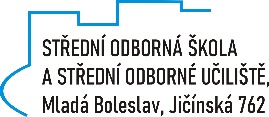 Projekty (učňovské), SOP – HODNOCENÍ VEDOUCÍM PRÁCEPŘÍJMENÍ A JMÉNO ŽÁKA:             TŘÍDA:                                               OBOR:                                               TÉMA PROJEKTU, SOP:VEDOUCÍ PRÁCE:POKYNY K HODNOCENÍHODNOCENÍ OBSAHOVÉ STRÁNKYHODNOCENÍ FORMÁLNÍ STRÁNKYDOPLŇUJÍCÍ OTÁZKY K OBHAJOBĚ (2 otázky)HODNOCENÍ A PŘIPOMÍNKY K OBHAJOBĚCELKOVÉ HODNOCENÍ.V Mladé Boleslavi dne                                                          Podpis vedoucího práce: